OBJEDNÁVKA VOZM-2020-000313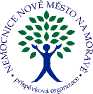 List č. 1DodavatelNemocnice Nové Město na Moravě, příspěvková organizace Žďárská 610592 31 Nové Město na Moravě IČO 00842001 DIČ CZ00842001MEDICA, spol. s r.o.Černovice, Elišky Krásnohorské 643/37 618 00 Brno CZECH REPUBLICSpisová značka IČO 18825249 DIČ CZ18825249 Kód spojení dodavatele Kontakt na dodavatele:PříjemceVyřizuje:	XXXXSchválil:	XXXXE-mail	XXXXTelefon	XXXXZboží doručit v pracovní dny do 14hodin.Tento doklad byl vytištěn informačním systémem QI 98.22, www.qi.czKód akceZpůsob dopravyZpůsob úhradyDodací podmínkyCeny jsou uváděnyDatová schránka1S daníy2hrjptPožadované datum dodání Datum vytvořeníVytvořilZodpovědná osobaVlastní spojení05.02.2020 XXXX XXXXPředmětPředmětPředmětPředmětKód zbožíNázev zbožíObjednáno MJ Intveýrnsíl ekdóndéObjednáno Skladová výsledné MJCena za jednotkuCena celkemZ073221CS-Autotransfuzní systém krve-Vak na rekuperaci30,00 ksXXXXXXXXP.A.S.MEDICA P.A.S. EU31 40/AMEDICA P.A.S. EU31 40/ACena celkem bez DPHCena celkem bez DPH51 300,00CZKCelkem DPH10 773,00CZKCelkem62 073,00CZK